Конспект урока математики в 5 классе.Тема: Понятие обыкновенной дроби.Цели:Личностные: формировать интерес к изучению темы и желание применить приобретенные знания и умения, умение объективно оценивать труд одноклассников и одноклассниц.Метапредметные: формировать умение видеть математическую задачу в контексте проблемной ситуации, в окружающей жизни.Предметные: познакомить ребят с обыкновенными дробями.Планируемые образовательные результаты:Предметные: знать, что такое «доли», что показывает числитель дроби, знаменатель дроби; начать формирование умения решать задачи, содержание дроби.Личностные: уметь осуществлять самооценку на основе критерия успешности учебной деятельности.Метапредметные: Регулятивные – уметь определять и формулировать цель на уроке с помощью учителя; проговаривать последовательность действий на уроке; работать по коллективно составленному плану; вносить необходимые коррективы в действие после его завершения на основе его оценки и учета характера сделанных ошибок; высказывать своё предположение.Коммуникативные – уметь оформлять свои мысли в устной форме; слушать и понимать речь других; совместно договариваться о правилах поведения и общения в школе и следовать им.Познавательные -  умения ориентироваться в своей системе знаний (отличать новое от уже известного с помощью учителя); добывать новые знания (находить ответы на вопросы, используя учебный текст учебника, свой жизненный опыт и информацию, полученную на уроке); уметь извлекать из математических текстов необходимую информацию.Основные понятия: доля, дробь, числитель, знаменатель.Ресурсы: Учебник «Математика. 5 класс» (автор Мерзляк А.Г.);Презентация «Доли. Обыкновенные дроби»;Организация пространства: фронтальная, индивидуальная.Тип урока: урок открытия нового знания.Методы:По источникам знаний: словесные, наглядные;По степени взаимодействия учитель-ученик: эвристическая беседа;Относительно дидактических задач: подготовка к восприятию;Относительно характера познавательной деятельности: репродуктивный, частично-поисковый.Оборудование урока:Компьютер, экран, доли, карточки, учебник. Ход урока      1.Организация начала урока.Эмоциональный настрой на урок.Ну-ка, проверь дружок, Ты готов начать урок? Всё ль на месте, Всё ль в порядке, Ручка, книжка и тетрадка? Все ли правильно сидят? Все ль внимательно глядят? Каждый хочет получать Только лишь оценку пять.Обучающиеся садятся на свои места, включаются в деловой ритм урока.2.Актуализация знаний.- Маша пришла после школы домой. На столе лежала записка от мамы: «Маша, сходи в магазин и купи 1 пакет сока, десяток яиц, 1 булку Бородинского хлеба, 1 батон и 1 килограмм колбасы. Половинку Бородинского хлеба порежь на сухарики, а четвертинку 1 килограмма колбасы, на салат.- Маша задумалась: «А четвертинка палки колбасы – это сколько? А половинка хлеба – это сколько?» Так задумавшись она шла по двору. По дороге встретила Петю. И обратилась к нему с вопросами:- что такое половинка?-что такое четвертинка килограмма?Петя предложил отгадать ей ребус. Это и поможет нам понять, что такое половинка хлеба и четвертинка килограмма колбасы. – сказал Петя.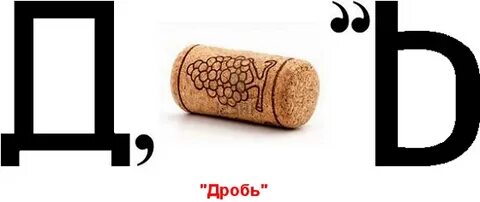 Какое слово мы получили?-Дробь.-А кто знает значение слова дробь? (ответы детей)- Вы правы, у слова дробь много значений. И кроме тех, о которых вы сказали, есть еще одно, которое связано с математикой.3.Изучение нового материала.Перед вами лежат круги.Разделите круг на две равные части.-какую часть от круга составляет одна часть? 1/2Разделите каждую полученную часть еще пополам.-какую часть от всего круга, составляет одна часть? -какую часть от круга составляют две части?-какую часть от круга составляют три части?-какую часть от круга составляют 4 части?А что такое доля? Доля – каждая из равных частей единицы.Как записывается доля?Так как круг разрезали на 6 равных частей, значит его разделили на 6 долей и каждый получил «одну шестую» долю круга, или, короче «одну шестую круга».Для записи любой доли используют горизонтальную чёрточку. Её называют дробной чертой.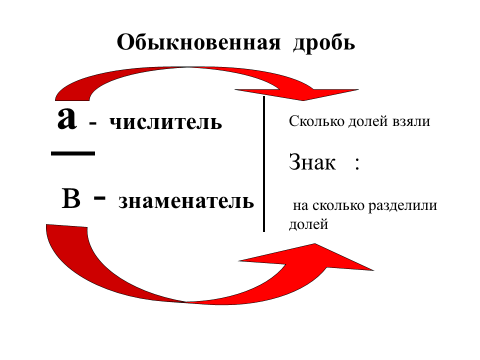 Что показывают числитель и знаменатель дроби?Знаменатель показывает, на сколько долей делят, а числитель – сколько таких долей взято.Прочитайте дроби. Что показывает числитель и знаменатель каждой дроби?,, ,.Возьмем в руки яблоко и разрежем его пополам. Какую часть яблока будет составлять одна часть?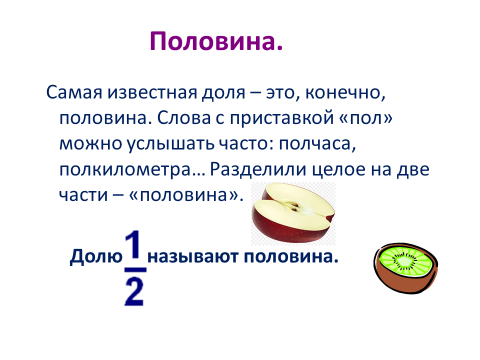 А если разрежем яблоко на три равные части, какую часть яблока будет составлять одна часть?Название доли зависит от того  на сколько равных частей разделили единицу. Разделили на три части – «треть». Долю       называют «треть».Если целое разделили на 4 части, то получается     или по другому говорят- «четверть».А если разделить на пять частей, то что ли «пятерть», на шесть – «шестерть?(Варианты ответов учащихся)Таких смешных слов в русском языке нет. Чтобы назвать доли пользуются словами «пятая», «шестая»Много с числами хлопот,Уж такой они народ.Ну а если встанут в ряд,То с тобой заговорят.Ты внимательно смотриИ эти дроби все прочти.  , , , .Назовите числитель и знаменатель каждой дроби.4.Физминутка. 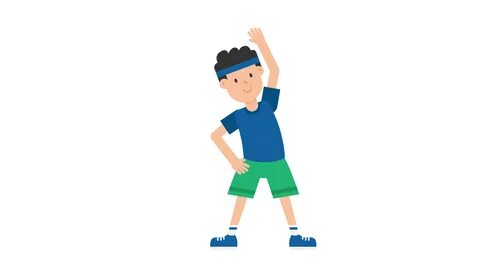 А ТЕПЕРЬ, РЕБЯТА, ВСТАЛИ! БЫСТРО РУКИ ВВЕРХ ПОДНЯЛИ, В СТОРОНЫ, ВПЕРЕД, НАЗАД,ПОВЕРНУЛИСЬ ВПРАВО, ВЛЕВО,ТИХО СЕЛИ, ВНОВЬ ЗА ДЕЛО.5.Первичное закрепление. Определение места обыкновенной дроби на числовом луче.Начертим чиловой луч.С какого числа начинается отсчет на числовом луче?Далее, что мы должны определить на единичном луче? ( длину единичного отрезка)Разбейте числовой луч на равные отрезки, длина которых равна шести клеткам.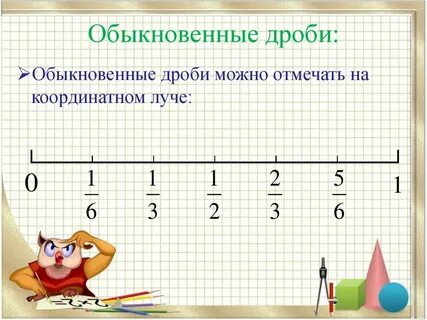 Отметьте на числовом луче дроби ,,,,.6.Работа с задачами.А теперь вернемся к задаче, которую задала ей мама.-Как Маше узнать, чему равна четвертинка килограмма колбасы?-Что нужно сначала сделать? (Перевести килограмм в граммы 1кг=1000гр)- Как найти  часть от килограмма?1000:4*1=250(гр)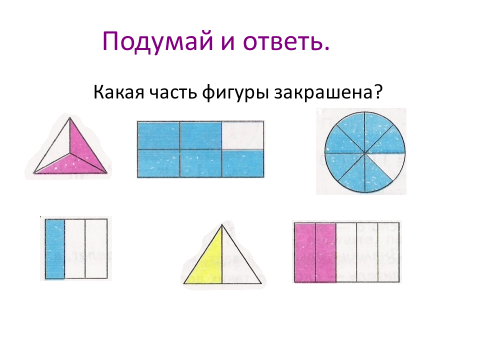 Задача.1Расстояние между городами равно 180километров. Турист проехал  всего пути. Сколько километров проехал турист?Решение.180:9*5=100(км)Задача.2Найдите ,    частей  нити,  длина  которой  72 см. Решение.72:6*1=12(см)72:6*5=60(см)Задача.3Жили у бабуси 40 гусей.  из них были белые, остальные серые. Сколько белых гусей было у бабуси и сколько серых?Решение.40:8*3=15(г) белых40-15=25(г) серых Проверь себя!1в.В парке росли липы и ели. Причем, ели имеют высоту 12 метров, а липы составляют ¼ часть ели. Какова высота липы?   2в.Высота березы 3 м и она составляет 1/3 часть сосны. Какова высота сосны?7.Рефлексия.- На последующих уроках вы ещё очень многое узнаете про дроби, научитесь их складывать, вычитать, умножать и делить. А сегодня я бы хотела урок закончить притчей: (слайд)Шел мудрец, а навстречу ему три человека, которые везли под горячим солнцем тележки с камнями для строительства. Мудрец остановился и задал вопрос каждому. У первого спросил: «А что ты делал целый день?». И тот с ухмылкой ответил, что целый день возил проклятые камни. У второго мудрец спросил: «А что ты делал целый день?», и тот ответил: «А я добросовестно выполнил свою работу». А третий улыбнулся, его лицо засветилось радостью и удовольствием: «А я принимал участие в строительстве храма!»- Ребята! Давайте мы попробуем с вами оценить каждый свою работу за урок.- Кто работал как первый человек?- Кто работал добросовестно?- Кто принимал участие в строительстве храма своих знаний?Домашнее задание.